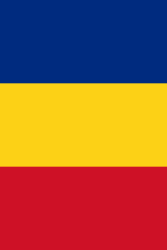 D E C I Z I E nr. _______________				           	din ___________________Cu privire la aprobarea Regulamentului privind acordarea burselor municipale pentru elevii din învățământul primar,gimnazial și liceal din municipiul Chișinău         Ținând cont de Programul electoral al Platformei Demnitate și Adevăr, capitolul 1.4 „Investiții în sistemul de învățământ/educație de calitate”, având la bază art. 9 (6) și art. 19 (1) din Codul educației al Republicii Moldova  și art. 6 (1), (2) din Legea nr. 60/2012 „Privind incluziunea socială a persoanelor cu dizabilități”, în temeiul art. 6 (1) din Legea nr. 136/2016 „Privind statutul municipiului Chișinău”, art. 14 (1) din Legea nr. 436/2006 „Privind administrația publică locală”, Consiliul Municipal Chişinău DECIDE:1. Se aprobă Regulamentul privind acordarea burselor municipale pentru elevii din învățământul primar, gimnazial și liceal din municipiul Chișinău, conform Anexei.2. Direcția generală finanțe a Consiliului Municipal Chișinău va prevedea surse financiare în bugetul municipal pentru anul 2022, spre implementarea prezentei decizii.3. Prezentul Regulament intră în vigoare la data de 01.01.2022.4. Direcția relații publice și buget civil va aduce la cunoștința locuitorilor prevederile prezentei decizii, prin intermediul mass-media.5. Controlul îndeplinirii prezentei decizii se pune în sarcina viceprimarului de ramură.PREŞEDINTE DE ŞEDINŢĂSECRETAR INTERIMARAL CONSILIULUI      		                                           Adrian  TALMACI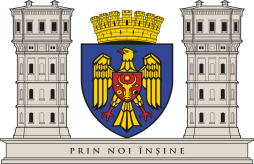 CONSILIUL MUNICIPAL CHIȘINĂU 